Where: Orlando, Florida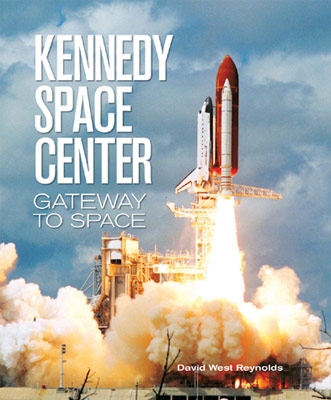 What: Science and Business “Edventure”Website: http://mrstowers.weebly.com/orlando-2017.htmlInformation video: http://bit.ly/orlandopromoVisit local theme parks and attractions – including their education programs:Business & Leadership Excellence 			– EpcotPhysics: Properties of Motion 			– Disney’s Magic KingdomThe Business & Science of the Production Arts 	– Disney’s Hollywood StudiosZoology and Botany					– Disney’s Animal KingdomRoller Coaster Physics and Engineering 		– Islands of AdventureMarketing and Finance				– Universal StudiosAerospace Science 					– Kennedy Space Center (NASA)Anatomy of Performance				– Cirque du Soleil – Downtown DisneyWhen: April 7-14, 2017 (returning on Good Friday)Who: This year’s Grade 10 and 11 – Science or Business students who are in good standing. With 3 fabulous chaperones – Mr. Dickinson, Mr. Lawson and Mrs. TowersWhy: See Science and Business in action, explore the subjects more deeply, personal growthHow much: Approx. $3000 CDN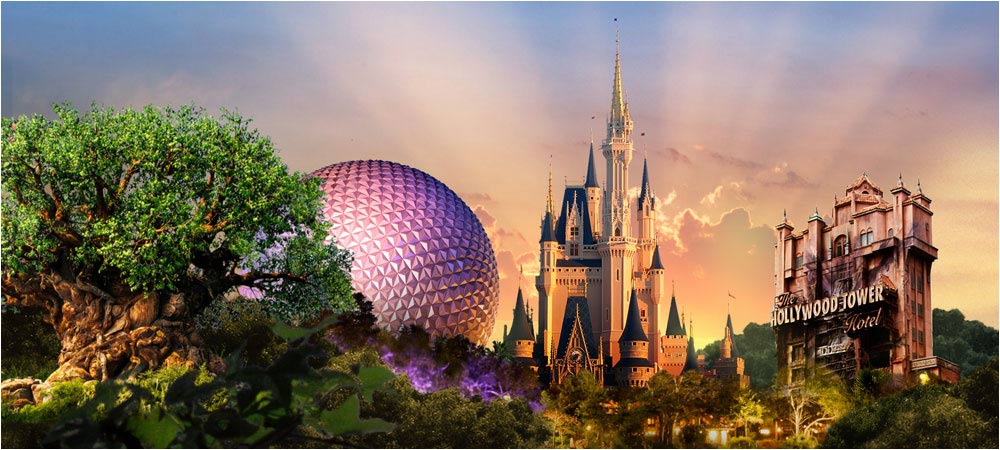 What to do next?Fill out the application (attached) and bring it along with the deposit ($500) to the parent meeting October 6th at 6:30 in the library.